我荣幸地向理事国转呈以下成员国（亦为CEPT成员国）提交的文稿：阿尔巴尼亚、奥地利、阿塞拜疆、比利时、波斯尼亚与黑塞哥维那、保加利亚、捷克共和国、丹麦、格鲁吉亚、德国、希腊、匈牙利、意大利、拉脱维亚、立陶宛、马耳他、摩尔多瓦、荷兰、挪威、波兰、罗马尼亚、俄罗斯联邦、斯洛伐克共和国、西班牙、瑞典、瑞士、乌克兰、英国和梵蒂冈。					秘书长					 赵厚麟阿尔巴尼亚、奥地利、阿塞拜疆、比利时、波斯尼亚与黑塞哥维那、保加利亚、捷克共和国、丹麦、格鲁吉亚、德国、希腊、匈牙利、意大利、拉脱维亚、立陶宛、马耳他、摩尔多瓦、荷兰、挪威、波兰、罗马尼亚、俄罗斯联邦、斯洛伐克共和国、西班牙、瑞典、瑞士、
乌克兰、英国和梵蒂冈的文稿有关理事会国际互联网相关
公共政策问题工作组下一次公开磋商的议题1	CEPT成员国主管部门对理事会工作组（互联网）主席提交的理事会工作组第十二次会议报告表示感谢。我们注意到会议就9月将举办的下一次公开磋商可能的议题开展的讨论。2	俄罗斯联邦提议讨论议题为“为发展中国家互联网管理的能力建设做出贡献”。主席在报告第4.3.2段中指出：“在一些成员国进行了非正式讨论后，这些成员国向工作组介绍了经修订的一组问题。” “发展中国家与互联网管理能力建设相关的国际公共政策 –	有哪些用于发达和发展中国家互联网管理能力建设的最佳做法？ –	互联网管理能力建设存在哪些挑战，如何克服这些挑战？ –	政府在该领域的能力建设中可发挥什么作用？其他利益攸关方在该领域的能力建设中可发挥什么作用？” 3	CEPT成员国主管部门对几乎所有成员国可以就此提案达成协商一致并做出折衷表示欢迎。我们相信，这是理事会工作组将审议的一项重要议题，因此，我们建议理事会为9月召开的工作组下次会议批准该议题。______________理事会2019年会议
2019年6月10-20日，日内瓦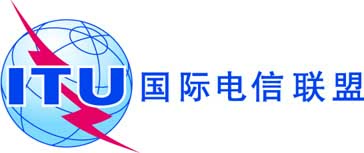 议项：PL 1.3文件 C19/61-C议项：PL 1.32019年5月20日议项：PL 1.3原文：英文秘书长的说明阿尔巴尼亚、奥地利、阿塞拜疆、比利时、波斯尼亚与黑塞哥维那、保加利亚,捷克共和国、丹麦、格鲁吉亚、德国、希腊、匈牙利、意大利、拉脱维亚、立陶宛、马耳他、摩尔多瓦、荷兰、挪威、波兰、罗马尼亚、俄罗斯联邦、斯洛伐克共和国、西班牙、瑞典、瑞士、乌克兰、英国和梵蒂冈的文稿有关理事会国际互联网相关公共政策问题工作组下一次公开磋商议题的提案